«Радужные лоскутки»Занятие 27.10.2020г.Тема «Лоскутная мозаика: традиции мастерства».Узнаем:-о традиционных элементах орнамента лоскутных узоров;- из каких геометрических форм они состоят и их названия;- о композиционных приёмах цвета и ритма в народной лоскутной мозаике.Научимся:- различать традиционные элементы орнамента;- читать композиционные схемы лоскутных узоров;Ход занятия:Ознакомиться с содержанием видеоурокаhttps://resh.edu.ru/subject/lesson/5116/main/207755/Внимательно рассмотрите традиционные элементы орнамента лоскутной мозаики.Зарисуйте одну из понравившихся схем, подберите цветовую гамму.Посмотрите, как сложены традиционные элементы орнамента. Каждый элемент имеет своё название: «изба или колодец», «мельница», «ёлочки», «грядки», «пила». Они составлены из простых геометрических форм: квадрат, треугольник, прямоугольник и ромб.Квадрат – центр композиции. Он символ дома, избы. Но у него есть и другое название – колодец. Обратите внимание на тон квадрата, который находится в центре этой композиции. Светлый тон создаёт впечатление выпуклости или высоты – это «изба». А тёмный впечатление глубины – это «колодец». Элементы складывают в композиционные схемы узоров.как называется схема?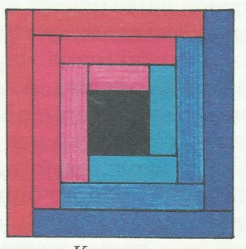 